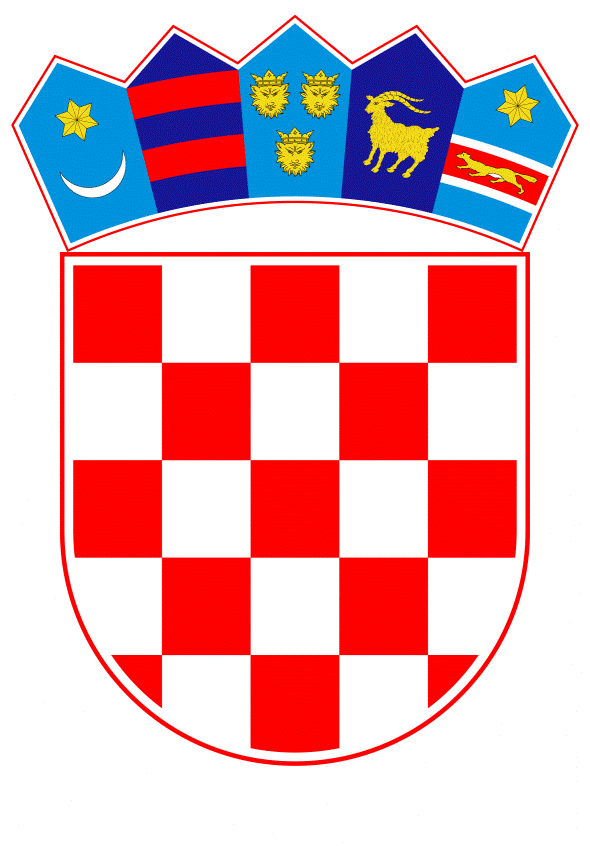 VLADA REPUBLIKE HRVATSKEZagreb, 4. lipnja 2020.______________________________________________________________________________________________________________________________________________________________________________________________________________________________Banski dvori | Trg Sv. Marka 2  | 10000 Zagreb | tel. 01 4569 222 | vlada.gov.hrPrijedlogNa temelju članka 31. stavka 2. Zakona o Vladi Republike Hrvatske (Narodne novine, br. 150/11, 119/14, 93/16 i 116/18), a u vezi s člankom 22. stavkom 1. Zakona o pomorskom dobru i morskim lukama (Narodne novine, br. 158/03, 100/04, 141/06, 38/09, 123/11 – Odluka Ustavnog suda Republike Hrvatske, 56/16 i 98/19) Vlada Republike Hrvatske je na sjednici održanoj _____________ 2020. donijelaO D L U K Uo davanju suglasnosti na Odluku Županijske skupštine Primorsko-goranske županije o produženju roka trajanja koncesije za luku posebne namjene – luku nautičkog turizma A/C PoljanaI.Daje se suglasnost na Odluku o produženju roka trajanja koncesije za luku posebne namjene – luku nautičkog turizma A/C Poljana, klase: 021-04/20-01/3, urbroja: 2170/1-01-01/5-20-22, koju je donijela Županijska skupština Primorsko-goranske županije na 28. sjednici održanoj 30. ožujka 2020., a kojom se za koncesiju dodijeljenu trgovačkom društvu „Lošinjska plovidba – Turizam“ d.o.o., a prenesenu na trgovačko društvo „Uvala Poljana“ d.o.o., produžuje rok trajanja koncesije do 20. travnja 2022., u istom opsegu i pod istim uvjetima pod kojima je i dana.II.Ova Odluka stupa na snagu danom donošenja, a objavit će se u Narodnim novinama.KLASA: URBROJ: Zagreb, PREDSJEDNIK
mr. sc. Andrej PlenkovićOBRAZLOŽENJESukladno članku 22. Zakona o pomorskom dobru i morskim lukama Županijska skupština može iznimno, na zahtjev ovlaštenika, uz suglasnost Vlade Republike Hrvatske, produžiti rok trajanja koncesije na ukupno 30 godina, te sukladno tome izmijeniti i ostale uvjete iz odluke i ugovora o koncesiji ako nove investicije to gospodarski opravdavaju ili ako nastupi viša sila.Ministarstvo mora, prometa i infrastrukture zaprimilo je od strane Primorsko – goranske županije zahtjev za davanjem suglasnosti Odluku Županijske skupštine Primorsko-goranske županije o produženju roka trajanja koncesije za luku posebne namjene – luku nautičkog turizma A/C Poljana do 20. travnja 2022., u istom opsegu i pod istim uvjetima pod kojima je i dana.Zahtjev ovlaštenika koncesije podnesen je davatelju koncesije dana 03. ožujka 2020., dakle prije isteka roka na koji je koncesija dana te je i Odluka Županijske skupštine Primorsko – goranske županije kojom je produžen rok trajanja koncesije također donesena prije isteka roka na koji je koncesija dana.Predmetna koncesija dodijeljena je na temelju prijave u skladu s člankom 65. Zakona o morskim lukama („Narodne novine“, broj 108/95) trgovačkom društvu „Lošinjska plovidba – Turizam“ d.o.o. Odlukom Županijskog poglavarstva Primorsko – goranske županije od dana 13. travnja 2000. godine („Službene novine Primorsko goranske županije“, broj: 8/00), a Ugovor o koncesiji je potpisan dana 20. travnja 2000. godine. Odlukom Županijske skupštine Primorsko goranske županije („Službene novine Primorsko goranske županije“, broj: 32/05) koncesija je prenesena na trgovačko društvo „Uvala Poljana“ d.o.o. te je dana 31. prosinca 2005. godine zaključen Ugovor o prijenosu koncesije.Razlog produženja roka koncesije jest viša sila, odnosno nemogućnost ovlaštenika koncesije da ishodi građevinsku dozvolu kako bi realizirao investiciju na koju se obvezao Studijom gospodarske opravdanosti. Naime, postupak ishođenja građevinske dozvole se nepredviđeno produžio zbog potrebe usklađivanja prostorno – planske dokumentacije na mikrolokaciji, pribavljanja dokumentacije i suglasnosti za zahvat izgradnje ekrana postojećih mulova, budući da se radi o zahtjevnom području na kojem se preklapaju državna cesta, gradska komunalna infrastruktura i pomorsko dobro.Ovlaštenik koncesije je dana 25. veljače 2020. godine ishodio Građevinsku dozvolu KLASA: UP/l-361-03/17-06/115 URBROJ: 2170/1-0305/3-20-9 koja je preduvjet za izvršenje radova u postojećoj luci, te želi pažnjom dobrog gospodara, urednog ovlaštenika koncesije, predmetno pomorsko dobro privesti svrsi, sukladno odredbama Odluke i Ugovora o koncesiji te njihovim izmjenama i dopunama. U prvoj godini produženja trajanja koncesije ovlaštenik koncesije se obvezuje uložiti 220.000,00 kuna za izgradnju ekrana postojećih mulova i dodatnih 630.000,00 kuna za sanaciju i rekonstrukciju područje koncesije, a sve u skladu s Građevinskom dozvolom.Ističe se kako ovlaštenik koncesije uredno ispunja obveze iz ugovora o koncesiji, kako sukladno podatcima iz Registra koncesija nema dospjelih nepodmirenih obveza s naslova naknade za koncesiju, a razlog zbog kojeg traži produženje koncesije je investicija na koju se obvezao, a koju iz razloga koji nisu na njegovoj strani nije uspio realizirati.Budući da se radi o značajnim ulaganjima, s obzirom na rok za koji se predmetna koncesija produžuje, a sve u cilju unapređenja pomorskog dobra i povećavanja njegove vrijednosti kod budućeg koncesionaranja Ministarstvo mora, prometa i infrastrukture ocjenjuje zahtjev opravdanim.Predlagatelj:Ministarstvo mora, prometa i infrastrukturePredmet:Prijedlog odluke o davanju suglasnosti na Odluku Županijske skupštine Primorsko-goranske županije o produženju roka trajanja koncesije za luku posebne namjene - luku nautičkog turizma A/C Poljana